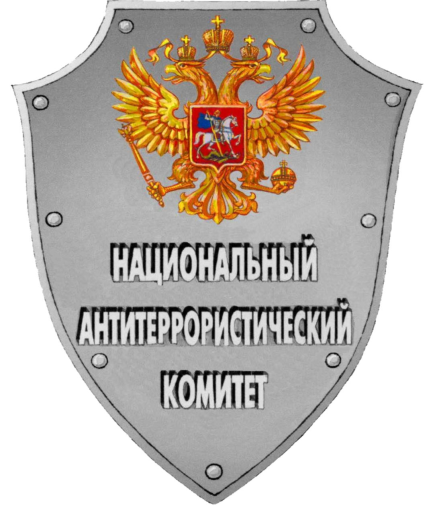  Порядок действий работника и должностного лица, осуществляющего непосредственное руководство деятельностью работников объекта (территории) при угрозе совершения или совершении террористического акта 1.1. Работники объекта (территории) при получении информации (в том числе анонимной) об угрозе совершения террористического акта на объекте обязаны незамедлительно сообщить указанную информацию должностному лицу, осуществляющему непосредственное руководство деятельностью работников объекта, или лицу, его замещающему.1.2. Должностное лицо, осуществляющее непосредственное руководство деятельностью работников объекта, или лицо, его заменяющее либо уполномоченное им лицо, незамедлительно:– информирует об этом с помощью любых доступных средств связи территориальный орган ФСБ, Росгвардии, МВД и МЧС России (только 
ПП № 1235) по месту нахождения объекта, а также орган (организацию), являющийся правообладателем объекта (территории), и вышестоящий орган (организацию).При направлении указанной информации лицо, передающее информацию 
с помощью средств связи, сообщает:– свои фамилию, имя, отчество (при наличии) и занимаемую должность;– наименование объекта (территории) и его точный адрес;– дату и время получения информации об угрозе совершения или 
о совершении террористического акта на объекте (территории);– характер информации об угрозе совершения террористического акта или характер совершенного террористического акта;– количество находящихся на объекте (территории) людей;– имеющиеся достоверные сведения о нарушителе и предпринимаемых 
им действиях (ПП № 176);– другие значимые сведения по запросу территориального органа ФСБ, Росгвардии, МВД и МЧС России.Лицо, передавшее информацию об угрозе совершения или о совершении террористического акта, фиксирует (записывает) (куда?) фамилию, имя, отчество (при наличии), занимаемую должность лица, принявшего информацию, а также дату и время ее передачи.  Обеспечивает:– оповещение работников, обучающихся и иных лиц, находящихся 
на объекте, об угрозе совершения террористического акта;– безопасную и беспрепятственную эвакуацию работников, обучающихся 
и иных лиц, находящихся на объекте. Для этих целей с учетом сложившейся обстановки определить наиболее безопасные эвакуационные пути 
и выходы, обеспечивающие возможность эвакуации людей в безопасную зону 
в кратчайший срок. Обеспечить благоприятные условия для безопасной эвакуации людей. – усиление охраны и контроля пропускного и внутриобъектового режимов, а также прекращение доступа людей на объект;– беспрепятственный доступ на объект оперативных подразделений территориальных органов ФСБ, МВД, Росгвардии и МЧС России.1.3. Порядок действий работников при получении угроз террористического характера по телефону или с использованием иных средств связи.Одним из распространенных в настоящее время видов террористических акций является угроза по телефону. При этом преступник звонит в заранее выбранное учреждение, организацию, объект, помещение и сообщает 
о заложенной бомбе или объявляет о предстоящем взрыве, предупреждает о том, сколько времени осталось до срабатывания взрывного устройства и т.п. Как правило, телефонные звонки такого рода являются анонимными, то есть злоумышленник не называет своего имени и не сообщает, почему и с какой целью он задумал совершить этот взрыв.Получателем информации об анонимной угрозе является лицо, первым снявшее телефонную трубку. Чаще всего это секретарь директора или диспетчер, то есть лицо, функциональной обязанностью которого является отвечать 
на входящие телефонные звонки. Сообщение обычно бывает лаконичным, поскольку злоумышленник торопится положить трубку, однако, в то же время, 
он должен убедиться, что его сообщение принято в точности.В настоящее время телефон является основным каналом поступления сообщений, содержащих информацию о заложенных взрывных устройствах, 
о захвате людей в заложники, вымогательстве и шантаже.Не оставляйте без внимания ни одного подобного сигнала. Постарайтесь дословно запомнить разговор и зафиксировать его на бумаге. По ходу разговора отметьте пол, возраст звонившего и особенности его (ее) речи: голос (громкий или тихий, низкий или высокий); темп речи (быстрый или медленный); произношение (отчетливое, искаженное, с заиканием, шепелявое, 
с акцентом или диалектом); манера речи (с издевкой, с нецензурными выражениями).Обязательно отметьте звуковой фон (шум автомашин или железнодорожного транспорта, звук теле- или радиоаппаратуры, голоса, другое). Отметьте характер звонка - городской или междугородный.Обязательно зафиксируйте точное время начало разговора и его продолжительность. В любом случае постарайтесь в ходе разговора получить ответы 
на следующие вопросы: куда, кому, по какому телефону звонит этот человек?; какие конкретные требования он (она) выдвигает?; выдвигает требования он (она) лично?; вступает в роли посредника или представляет какую- то группу лиц?; 
на каких условиях он (она) или они согласны отказаться от задуманного?; 
как и когда с ним (с ней) можно связаться? кому вы можете или должны сообщить об этом звонке?Постарайтесь добиться от звонящего максимально возможного промежутка времени для принятия вами и вашим руководством решений или совершения каких-либо действий.Если возможно, еще в процессе разговора сообщите о нем руководству объекта, если нет, немедленно по его окончанию.Не распространяйтесь о факте разговора и его содержании, максимально ограничьте число людей, владеющих информацией.При наличии автоматического определителя номера (АОН) запишите определившийся номер телефона в тетрадь, что позволить избежать его случайной утраты.При использовании звукозаписывающей аппаратуры сразу же извлеките кассету (минидиск) с записью разговора и примите меры к ее сохранности, обязательно установите на ее место другую.1.4. При поступлении угрозы о совершении террористического акта 
в письменном видеУгрозы в письменной форме могут поступить на объект, как по почте, в том числе по электронной, по средствам факсимильной связи, так и в результате обнаружения различного рода анонимных материалов (записок, надписей, информации на дискете и т. д.). Тщательный просмотр в экспедиции 
и секретариате (секретарями) всей поступающей письменной продукции,. Принять меры к сохранности и своевременной передаче 
в правоохранительные органы полученных материалов.После получения такого документа обращайтесь с ним максимально осторожно, по возможности уберите его в чистый плотно закрываемый полиэтиленовый пакет и поместите в отдельную жесткую папку.Постарайтесь не оставлять на нем отпечатков своих пальцев.Если документ поступил в конверте - его вскрытие производите только 
с левой или правой стороны, аккуратно отрезая кромки.Сохраняйте все: сам документ с текстом, любые вложения, конверт 
и упаковку, ничего не выбрасывайте.Не расширяйте круг лиц, знакомившихся с содержанием документа. Анонимные материалы направляются в правоохранительные органы 
с сопроводительным письмом, в котором указываются конкретные признаки анонимных материалов (вид, количество, каким способом и на чем исполнены, 
с каких слов начинается и какими заканчивается текст, наличие подписи и т. п.), 
а так же обстоятельства связанные с их распространением, обнаружением или получением.1.5. Порядок действий работников при обнаружении на объекте предмета с явными признаками взрывного устройства.Признаки, которые могут указать на наличие взрывных устройств:– наличие связей предмета с объектами окружающей обстановки в виде растяжек, прикрепленной проволоки и т.д.;– необычное размещение обнаруженного предмета;– шумы из обнаруженного подозрительного предмета (характерный звук, присущий часовым механизмам, низкочастотные шумы);– от предмета исходит характерный запах миндаля или другой необычный запах;– установленные на обнаруженном предмете различные виды источников питания, проволока, по внешним признакам, схожая с антенной и т.д.В качестве камуфляжа для взрывных устройств используются обычные бытовые предметы: сумки, пакеты, свертки, коробки, игрушки и т.д.Не трогать, не подходить, не трясти и не передвигать предмет! Не курить, воздерживаться от использования средств радиосвязи, 
в том числе и мобильных, вблизи данного предмета. Информировать об этом с помощью любых доступных средств связи территориальный орган ФСБ, Росгвардии, МВД и МЧС России (только 
ПП № 1235) Зафиксировать время и место обнаружения. Освободить от людей опасную зону в радиусе не меньше . Справочно: граната РГД-5 - не менее ., граната Ф-1 – не менее ., тротиловая шашка массой  – ., тротиловая шашка массой 
400 грамм – ., пивная банка 0,33 литра – ., чемодан (кейс)– ., дорожный чемодан – ., автомобиль типа «Жигули»–  ., автомобиль типа «Волга» – ., микроавтобус – . и грузовая машина (фура) – .По возможности обеспечить охрану возможного ВУ и опасной зоны. Необходимо обеспечить (помочь обеспечить) организованную эвакуацию людей с территории, прилегающей к опасной зоне.Дождаться прибытия представителей правоохранительных органов, указать место расположения подозрительного предмета, время 
и обстоятельство его обнаружения. Действовать по указаниям представителей правоохранительных органов.Не сообщать об угрозе взрыва никому, кроме тех, кому необходимо знать о случившемся, чтобы не создавать панику.Быть готовым описать внешний вид предмета, похожего на взрывчатое устройство.При охране подозрительного предмета находиться, по возможности, 
за предметами, обеспечивающими защиту (угол здания, колонна, толстое дерево, автомашина и т.д.) и вести наблюдение. Если взрыв все же произошел, необходимо:Упасть на пол, закрыв голову руками и поджав под себя ногиКак можно скорее покинуть это здание и помещениеНи в коем случае не пользоваться лифтом1.6. Порядок действий при захвате объекта (территории), а также захвате и удержании заложников на территории или в помещениях объекта. Любой объект может стать местом захвата или удержания заложников. При этом преступники могут добиваться достижения своих политических целей или получения выкупа. В подобных ситуациях в качестве посредника при переговорах террористы обычно используют руководителей объектов. Захват всегда происходить неожиданно. Вместе с тем выполнение мер предупредительного характера (ужесточение пропускного режима при входе и въезде на территорию объекта, установка систем сигнализации, аудио- и видеозаписи, проведение более тщательного подбора и проверки кадров, организация и проведение совместно 
с сотрудниками правоохранительных органов инструктажей и практических занятий по действиям при угрозе совершения или совершении террористического акта. При захвате людей в заложники необходимо:– о сложившейся на объекте ситуации незамедлительно с помощью любых доступных средств связи сообщить в территориальный орган ФСБ, Росгвардии, МВД и МЧС России (только ПП № 1235);– не вступать в переговоры с террористами по собственной инициативе;– принять меры к беспрепятственному проходу (проезду) на объект сотрудников правоохранительных органов, МЧС, автомашин скорой медицинской помощи;– по прибытии сотрудников спецподразделений ФСБ, МВД и Росгвардии оказать им помощь в получении интересующей их информации;– при необходимости выполнять требования преступников, если это 
не связано с причинением ущерба жизни и здоровью людей, не противоречить преступникам, не рискует жизнью окружающих и своей собственной;– не допускать действий, которые могут спровоцировать нападающих к применению оружия и привести к человеческим жертвам.